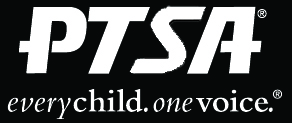 2015/2016 SHS PTSA Membership for StaffWe invite you to join our team of parents, teachers, staff and students of Sammamish High School working together to support the health, education and welfare of all children in our community.  Through our newsletter, committees, and monthly meetings, PTSA provides activities, events and a communication link between parents, teachers, school administrators, and the community. Membership is just $15.00 per person ($10.00 for each additional person in the same household), and is valid until Oct. 31, 2016. The SHS student/staff directory will be made available online to PTSA members.  We may make some hard copies available for purchase later.Please print all information clearlyName:	Phone (optional) :	Address (optional) :	Email:		Individual (includes online Directory) 				$	10.00		PTSA Membership Scholarship 			x	$10.00	$			    (Optional & Greatly Appreciated!  If you’re interested                               in receiving a scholarship membership, contact us at                               parent.support@sammamishtotems.org)				   	Donation to SHS PTSA (Optional & Greatly Appreciated!) 		$								TOTAL	$			Make checks payable to: 	Sammamish High School PTSA		We are not able to accept credit or debit cards, electronic funds transfer or direct bank debitsAttach your check or cash to this form and drop it off at the PTSA table on Resource Days (8/25 or 8/31)– OR –    take it to the PTSA/STEPS mailbox in the SHS office   	– OR –    send this form with your check to:	SHS PTSA Membership	Sammamish High School	100 140th Ave. SE	Bellevue, WA  98005If you have questions, contact us at parent.support@sammamishtotems.orgIf you have a student with special needs (any student who needs additional support, accommodations, and/or intervention in order to be successful in their social and learning environment) we strongly suggest you also join the Bellevue Special Needs PTA.  Their website address is www.BellevueSpecialNeedsPTA.com and the specific membership page address is www.BellevueSpecialNeedsPTA.com/Pages/Membership.  Your donation is tax deductible & helps support: Staff Appreciation, BSD LEVY Campaign, Legislature, Parent Coffees, SAT classes, Scholarships, and much more! The 2015-16 SHS PTSA thanks you for your support!